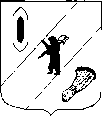 АДМИНИСТРАЦИЯ  ГАВРИЛОВ-ЯМСКОГОМУНИЦИПАЛЬНОГО  РАЙОНАПОСТАНОВЛЕНИЕ       30.12. 2020   № 1115О внесении изменений в постановление  Администрации Гаврилов-Ямскогомуниципального районаот 24.12.2018 №1504 В соответствии Федеральным законом от 26.07.2019 № 247-ФЗ "О внесении изменений в Федеральный закон "О бухгалтерском учете" и отдельные законодательные акты Российской Федерации в части регулирования бухгалтерского учета организаций бюджетной сферы", приказом Минфина России от 01.12.2010 № 157н "Об утверждении Единого плана счетов бухгалтерского учета для органов государственной власти (государственных органов), органов местного самоуправления, органов управления государственными внебюджетными фондами, государственных академий наук, государственных (муниципальных) учреждений и Инструкции по его применению", приказом Минфина России от 06.12.2010 № 162н"Об утверждении Плана счетов бюджетного учета и Инструкции по его применению", приказом Минфина России от 06.06.2019 № 85н « О  Порядке формирования и применения кодов бюджетной классификации Российской Федерации, их структуры, принципах назначения», приказом Минфина России от 13.05.2019 №69н «О внесении изменений в приказ Министерства финансов Российской Федерации от 29 ноября 2017 г. №209н «Об утверждении Порядка применения классификации операций сектора государственного управления», руководствуясь статьей 26  Устава Гаврилов-Ямского муниципального района Ярославской области,   АДМИНИСТРАЦИЯ МУНИЦИПАЛЬНОГО РАЙОНА ПОСТАНОВЛЯЕТ:1. Внести в Положение об учетной политике Администрации Гаврилов-Ямского муниципального района, утвержденную постановлением   Администрации Гаврилов-Ямского муниципального района от 24.12.2018 №1504, изменения согласно  приложению.2 . Постановление вступает в силу с  начала отчетного периода за 2021.Глава Администрации муниципального района					 	                 А.А. КомаровПриложение к постановлению Администрации муниципального района 	от    .12.2020 № Изменения, вносимые в Положение об учетной политикеАдминистрации Гаврилов-Ямского муниципального районаДополнить преамбулу Положения следующими словами:     «федеральным стандартом  бухгалтерского учета для организаций государственного сектора утвержденным приказом Минфина России от 15.11.2019 №184н «Выплаты персоналу»,  федеральным стандартом  бухгалтерского учета для организаций государственного сектора утвержденным приказом Минфина России от 15.11.2019 №182н «Затраты по заимствованиям»,  федеральным стандартом  бухгалтерского учета для организаций государственного сектора утвержденным приказом Минфина России от 15.11.2019 №181н «Нематериальные активы»,  федеральным стандартом  бухгалтерского учета для организаций государственного сектора утвержденным приказом Минфина России от 28.02.2018 №34н «Непроизведенные активы»,  федеральным стандартом  бухгалтерского учета для организаций государственного сектора утвержденным приказом Минфина России от 30.12.2017 №277н «Информация о связанных сторонах»,  федеральным стандартом  бухгалтерского учета для организаций государственного сектора утвержденным приказом Минфина России от 30.06.2020 №129н «Финансовые инструменты», федеральным стандартом  бухгалтерского учета для организаций государственного сектора утвержденным приказом Минфина России от 15.11.2019 №183н «Совместная деятельность».Пункт 2.2 Раздела IV дополнить абзацем следующего содержания:«При принятии к учету Комиссия по поступлению и выбытию активов относит объект основных средств к одной из следующих групп (п. 5 Приказа 259н): •	 Активы, не генерирующие денежные потоки (Активы нГДП)•             Активы, генерирующие денежные потоки (Активы ГДП)•	Единица, генерирующая денежные потоки (Единица ГДП)После принятия к учету основные средства могут быть реклассифицированы в иную группу по решению Комиссии по поступлению и выбытию активов.».Дополнить Раздел IV пунктом 3.6 следующего содержания:«3.6.  Нематериальные активыК нематериальным активам могут быть отнесены охраняемые результаты интеллектуальной деятельности и средства индивидуализации, поименованные в ст. 1225 ГК РФ (Часть 4) при удовлетворении условиям п. 56 Инструкции 157н.Документы аналитического учета, принятия к учету и списания нематериальных активов аналогичны таковым для основных средств. Каждому инвентарному объекту нематериальных активов присваивается уникальный инвентарный номер.Начисление амортизации на объекты нематериальных активов осуществляется  линейным методом.Нематериальные активы, по которым невозможно надежно определить срок полезного использования, считать нематериальными активами с неопределенным сроком полезного использования. По указанным нематериальным активам в целях определения амортизационных отчислений срок полезного использования устанавливается из расчета десяти лет.».Пункт 9.3 раздела IV изложить в следующей редакции:«9.3. В составе расходов будущих периодов на счете КБК 1.401.50.000 «Расходы будущих периодов» отражаются расходы:по страхованию имущества, гражданской ответственности;Расходы будущих периодов списываются на финансовый результат текущего финансового года равномерно по 1/12 за месяц в течение периода к которому они относятся. 
По договорам страхования пользования период, к которому относятся расходы, равен сроку действия договора. По другим расходам, которые относятся к будущим периодам, длительность периода устанавливается Главой Администрации муниципального района в распоряжении.Основание: пункты 302, 302.1 Инструкции к Единому плану счетов № 157н.».Пункт 9.4 раздела IV изложить в следующей редакции:«9.4. В Администрации муниципального района создаются:
– резерв на предстоящие расходы по выплатам персоналу. Порядок расчета резерва приведен в приложении 9;– резерв по претензионным требованиям – при необходимости. Величина резерва устанавливается в размере претензии, предъявленной Администрации муниципального района в судебном иске, либо в претензионных документах досудебного разбирательства. В случае если претензии отозваны или не признаны судом, сумма резерва списывается с учета методом «красное сторно».Основание: п.10 СГС «Выплаты персоналу»,п.84,151.2,302.1 Инструкции к Единому плану счетов № 157н.».